                                                             Отчет о реализации в 2018 году на территории  Ирского сельского поселения Стратегии государственной национальной политики Российской Федерации на период до 2025 года  04.02.2019      На территории  Ирского сельского поселения проживают  5111 человек, в том числе  268 человек не коренных национальностей, это -   азербайджанцы,  таджики, дагестанцы,  грузины всего  19 национальностей. Учитывая то, что на территории  Ирского сельского поселения проживают люди разных национальностей, обеспечить защиту прав и интересы всех групп населения независимо от национальности и вероисповедания удается за счет работы  Совета по межэтни-ческим отношениям при администрации  Ирского сельского поселения и регулярно проводимых встреч с жителями поселения.      Совет ведёт свою работу в соответствии с «Планом мероприятий на 2018-2020 годы по реализации в Ирского сельском поселении Стратегии государственной национальной политики Российской Федерации на период до 2025 года».    Ежеквартально проводятся заседания  Совета, за 2018 год проведено 4 заседания, на которых рассматривались вопросы:- о состоянии межнациональных, межконфессиональных отношений и общественно-политической обстановки на территории Ирского сельского поселения;- о системе мониторинга по профилактике межнациональных и межконфессиональных конфликтов на территории Ирского сельского поселения;- о работе учреждений образования в области межнациональных отношений;- о принимаемых мерах   по недопущению использования земель   не по целевому назначению и уничтожению   посевов посредством   несанкционированного выпаса   скота;- о сохранении   культурных традиций с целью укрепления   межнациональных отношений   на территории    Ирского   сельского поселения;- о работе с молодежью по вопросам взаимодействия в представителями национальной диаспоры в области развития толерантности, укрепления межнациональных отношений, недопущения распространения экстремистской идеологии, идей национального и религиозного экстремизма в молодежной среде;- о реализации плана мероприятий по профилактике экстремизма в молодежной среде на территории  Ирского сельского поселения;    В целях профилактики межнациональных и межэтнических конфликтов   проводятся сходы граждан, на которых ведется разъяснительная беседа по недопущению проявления национального и религиозного экстремизма, распространяются памятки по профилактике конфликтов в сфере межнациональных отношений, а также   на сайте администрации  Ирского сельского поселения в разделе «межнациональные и межэтнические отношения» размещается информация для населения.    Систематически главой администрации  Ирского сельского поселения ведется прием граждан, проводятся встречи с представителями разных национальностей проживающих на территории поселения.      В районной библиотеке с ребятами разных возрастов и национальности проводятся тематические беседы, выставки книг, рисунков направленных на укрепление культуры, взаимопонимания, терпимости и межнациональной солидарности.    В  СОШ сельского поселения в 2018 году были проведены тематические часы и беседы «Прочь все печали дружбу храним», «Давайте жить дружно!», «Все мы дети одной страны», «Мир против террора», «Единый народ мы-корнями срослись».    Ребята разных возрастов и национальностей принимали активное участие во всех патриотических и трудовых делах, проводимых сотрудниками администрации. Таких как:- открытый воспитательный урок  «Развитие у уч-ся толерантности в межнациональных и межконфессиональных отношениях». - Круглый стол по теме: «Культура ме жнационального общения» 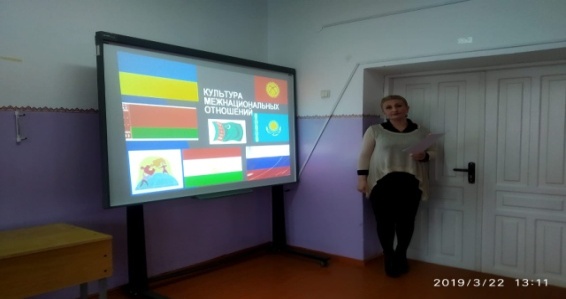 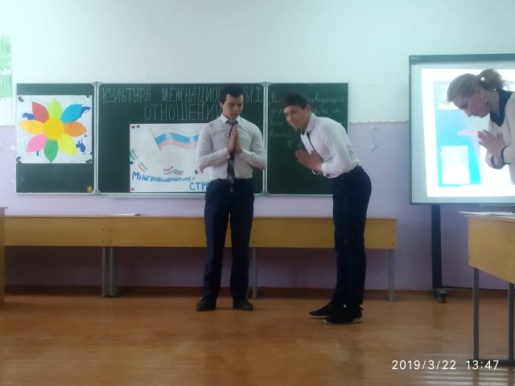 - «Толерантность – путь к миру»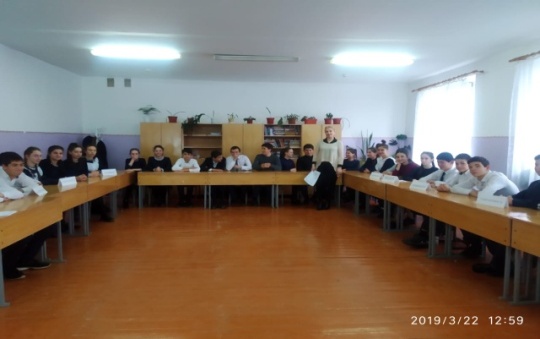 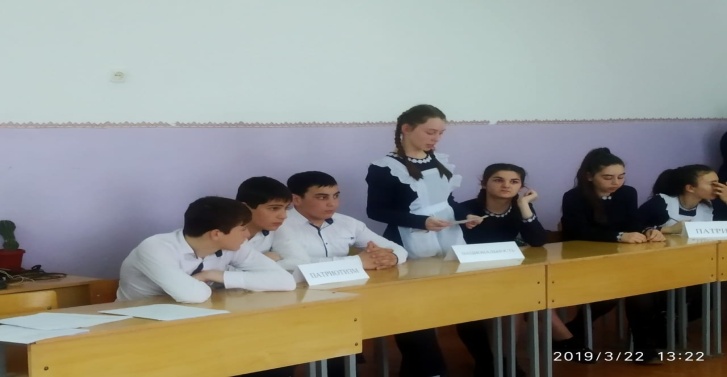 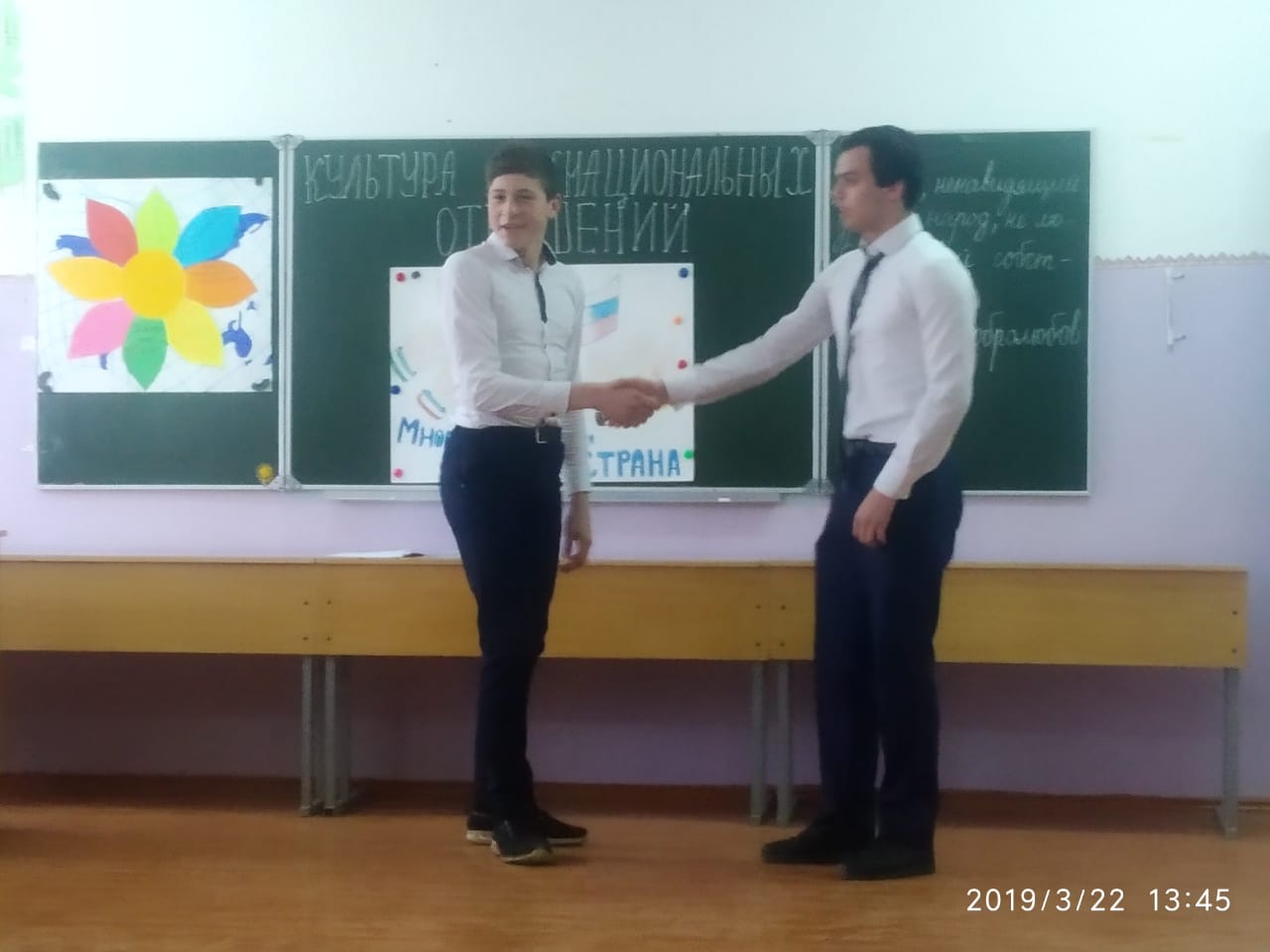    - митинг, посвященный 73-й годовщине Победы в Великой Отечественной войне;  - акция «Бессмертный полк»;- День защиты детей;- День Флага;- День солидарности в борьбе с терроризмом;- концерт, посвященный дню Народного единства «Вместе мы сила»;- концерт, посвященный Дню России: «Дорогая моя Русь»    -По плану месячника по «антитеррору»  в марте 2019г. среди обучающихся 8-11 классов школы  классным руководителем 8 класса Кулумбеговой Н.Г. было  проведено анкетирование «Индекс толерантности».         Цель: выявить условия формирования толерантности у обучающихся и определить порядок их реализации в процессе воспитательной деятельности педагога, изучить представления о толерантности и уровень толерантности  обучающихся в разных возрастных группах.         В настоящее время проблема толерантности приобретает всё большую актуальность. Учитывая, что в нашей школе обучаются люди разных национальностей и вероисповеданий, это исследование становится важным и практически значимым.     В образовательном учреждении, находящихся на территории  Ирского сельского поселения разработаны и утверждены планы мероприятий по профилактике экстремизма и формированию толерантности в подростковой и молодежной среде.  Среди учащихся   организованы   в течение года мероприятия, направленные на формирование толерантных установок:- урок толерантности «Путешествие вокруг света без билета»;- беседа с элементами тренинга «Как правильно дружить?»;- общешкольный классный час «Мы дружбой крепкою сильны»;- общешкольное родительское собрание «Толерантность как норма человеческого поведения».В МБОУ СОШ с.Ир  обучается  198 школьников, из них  70 учащихся  разных национальности, при этом каких либо межнациональных конфликтов в подростковой среде поселения зарегистрировано не было,  был проведен фестиваль Дружбы «Земля – наш общий дом», на котором учащиеся русской, турецкой и других национальностей, а также родители и приглашенные стали свидетелями успеха в деле гармонизации межнациональных отношений.Также, в образовательном учреждении проведены   мероприятия посвященные «Дню солидарности в борьбе   с терроризмом»:- общешкольные линейки «Вместе против терроризма»;- конкурс детских рисунков «Дети против терроризма», «Я рисую мир»;- спортивные соревнования «О спорт – ты мир!»;- выставка книг «Дорога к миру».- турниры по теннису, шашкам, шахматам;- цикл классных часов: «Терроризм – угроза обществу», «Мы обязаны знать и помнить», «Терроризму – нет!».      В феврале 2018 года   была проведена неделя русского языка и литературы. Для учащихся были организованы- конкурсы стенгазет «Пословицы и поговорки»;- конкурс чтецов «Зимняя природа в стихах русских поэтов»;- конкурс рисунков «Я рисую сказку»;- конкурс смекалистых «Шарады, кроссворды, ребусы».    На территории поселения, на постоянной основе ведется мониторинг состояния межэтнических отношений. По результатам мониторинга на территории поселения бытовых конфликтов, происшествий, способных привести к столкновениям на национальной или религиозной почве не зарегистрировано. В целях усиления мер по обеспечению правопорядка и безопасности, сотрудниками полиции и членами народной дружины, работниками администрации проводится профилактическая работа с молодежью.    Важно отметить положительный результат системы работы образовательного   учреждения поселения, который воспитывает и прививает  у молодежи уважение к истории, культуре и традициям народа, на территории которого они проживают. В целом межэтническая обстановка на территории  сельского поселения носит спокойный, стабильный характер. Глава администрации Ирского сельского  поселения                                       А.Р.Келехсаев                                                